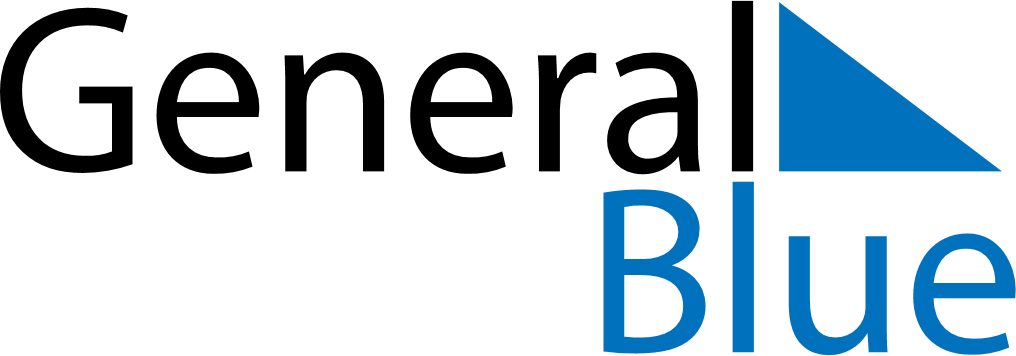 October 2024October 2024October 2024UruguayUruguayMondayTuesdayWednesdayThursdayFridaySaturdaySunday12345678910111213Columbus Day141516171819202122232425262728293031